Выступление психолога на родительском собрании««Роль родителей в психологической подготовке выпускников к сдаче ЕГЭ»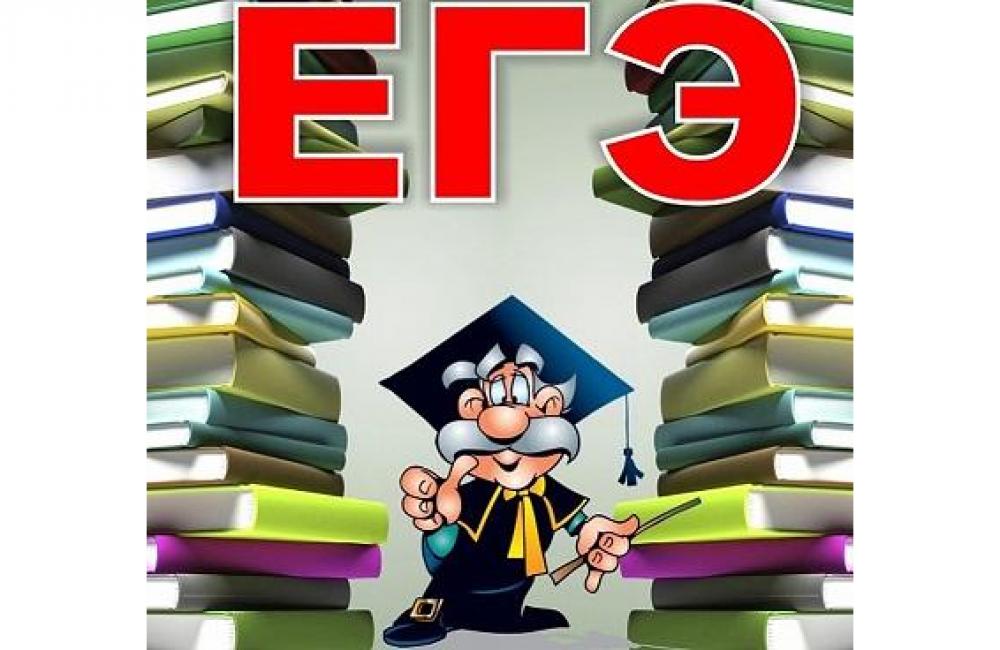 Добрый день, уважаемые родители! Очень скоро завершатся школьные годы ваших детей. Впереди у них очень важный период – экзамены. Им предстоит сдавать их в особой форме – в форме единого государственного экзамена. ЕГЭ отличается от привычных для нас форм проверки знаний: контрольных, самостоятельных работ и устных экзаменов, поэтому мы уделяем особое внимание подготовке к нему.   Успешная сдача ЕГЭ – это наша с вами общая задача, в решении которой и у семьи, и у школы есть свои зоны ответственности Проблемы, связанные с подготовкой к школьным выпускным экзаменам, во все времена имели особую аффективную значимость для учащихся, родителей и педагогических работников. Сейчас мы с вами  выполним интересное упражнение. Главное условие: закрыть глаза и слушать мою инструкцию. У каждого есть лист, все листы одинаковой формы, размера, качества, цвета. Слушайте внимательно и выполняйте следующее:1. сложите лист пополам.2. оторвите правый верхний уголок3. опять сложите лист пополам4. снова оторвите правый верхний уголокПродолжайте эту процедуру, пока она будет возможна. Теперь раскройте свою красивую снежинку. Сейчас я прошу вас найти среди остальных снежинок точно такую же как у вас. Все полученные снежинки – разные, так же  и наши дети - разные. Различны их способности, возможности и личные качества. А мы все – родители, и все мы – тоже разные. Но все мы объединены общей заботой о благополучии и успешности наших детей. А чтобы наши дети действительно были таковыми необходимо  вовремя увидеть проблему, владеть ситуацией и уметь оказать помощь и поддержку«В жизни каждого ребенка бывает много случаев, когда он не знает, как нужно поступить, когда он нуждается в совете и помощи. Может быть, он не попросит вас о помощи, потому что не умеет этого сделать, вы сами должны прийти с ней. Она может быть оказана в прямом совете, иногда в шутке, иногда в распоряжении, иногда даже в приказе. Если вы знаете жизнь вашего ребенка, вы сами увидите, как поступить наилучшим образом».             Антон Макаренко.  Наш сегодняшний разговор с вами пойдет о роли родителей  и их практической помощи детям при подготовке к ОГЭ и ЕГЭ. Я хочу вам рассказать о том, как необходимо оказывать психологическую поддержку детей при подготовке к ОГЭ и ЕГЭ , как вести себя, психологически грамотно, чтобы помочь ребенку в столь ответственный для него период времени.Ваши правильные действия во многом будут определять успешность психологического настроя ребенка. При этом важно помнить, что вы сможете поддерживать его лишь в том случае, если сами будете излучать положительные посылы, будете спокойны и уверены. Таким образом, сначала нужно обратить внимание на свой настрой, привести его в адекватное состояние и только потом помогать детям.Прежде всего, необходимо посмотреть на экзаменационную ситуацию, не воспринимая её как катастрофу, трагедию, а отнестись к ней адекватно, рассмотреть как важный этап в жизни человека, который открывает возможности для дальнейших путей развития. Именно такое восприятие экзамена и позволит эффективно преодолеть все сложности, возникающие на пути к цели, сохранив при этом и своё здоровье, и здоровье детей.Особая психологическая трудность периода завершения обучения в школе состоит в том, что это время первого взрослого испытания, результаты которого  говорят о степени готовности выпускников к взрослой жизни, и о том, насколько их уровень притязаний соответствует их возможностям. Именно поэтому результаты выпускных экзаменов столь значимы для детей. Успешная подготовка ребенка к ЕГЭ зависит от наших общих усилий: с одной стороны, школы, а с другой – семьи. В нашей школе уделяется большое внимание вопросу подготовки детей к экзаменам. Я, как школьный психолог, осуществляю психологическую подготовку.Однако наша работа будет неполной без участия и поддержки со стороны родителей. Таким образом ,мы с вами должны объединить усилия именно в воспитании доброго, убежденного, честного человека. При этом всегда нужно помнить слова А.С.Макаренко: « Ребенок-это живой человек, это вовсе не орнамент нашей жизни, это отдельная ,полнокровная   богатая  жизнь. По силе эмоций, по тревожности и глубине впечатлений, по чистоте и красоте волевых напряжений детская жизнь несравненно богаче взрослой.»И пусть в этой жизни у ребят всегда будет рядом добрый и надежный друг, родитель, наставник, именно от вас зависит каким вырастет ваш ребенок .Школа- что-то скорректирует, но мы лепим из того что уже замешано.Чем же родители могут помочь своему ребенку при подготовке к экзаменам?Главное, в чем нуждаются подростки в этот период – это эмоциональная поддержка родных и близких. Психологическая поддержка – один из важнейших факторов, определяющих успешность ребенка в сдаче экзамена. Поддерживать ребенка – значит верить в него. Взрослые имеют немало возможностей, чтобы продемонстрировать эту веру. Посредством отдельных слов, выражения лица, интонации, прикосновений, совместных действий важно создать установку такого содержания: «Ты непременно с этим справишься», «Я в тебя верю».Подбадривать, хвалить детей за то, что они делают хорошо. Повышайте их уверенность в себе. Избегайте подчеркивания промахов ребёнка.     Общайтесь с ребенком с доброжелательным выражением лица, позитивным тоном высказываний.Также, очень важно понять в какой помощи нуждается именно ваш ребёнок. Нужно спросить его об этом: «Как я могу тебе помочь?»Чтобы помочь детям как можно лучше подготовиться к экзаменам, попробуйте выполнить несколько рекомендаций:Определите вместе с ребенком его «золотые часы» («жаворонок» он или «сова»). Сложные темы лучше изучать в часы подъема, хорошо знакомые – в часы спада.Следите за тем, чтобы во время подготовки ребенок регулярно делал короткие перерывы. Объясните ему, что отдыхать, не дожидаясь усталости – лучшее средство от переутомления. Помните, что в этот период дети становятся особенно мнительными и тревожными, постарайтесь «подкармливать» их положительными эмоциями. Ни в коем случаи не ругайте, не давите, даже если первый экзамен ребёнок сдаст не так, как Вы рассчитывали. Проявите чуть больше, чем обычно, внимания к ребенку. Дружеское похлопывание по плечу, прикосновение рукой вызывает успокаивающий эффект. Недаром в народе говорят: «Любую беду – рукой разведу» Организм, при подготовке и сдаче экзамена, испытывает сильное нервно-психическое напряжение. Поэтому хочу порекомендовать вам способы для снятия этого напряжения и познакомить с приемами, которые помогут мобилизовать интеллектуальные возможности школьников при подготовке и сдаче экзаменов.Способы снять нервно-психическое напряжение:спортивные занятия;контрастный душстирка белья;мытье посуды;скомкать лист бумаги и выбросить;слепить из газеты свое настроение;громко спеть свою любимую песню;погулять по лесу;потанцевать под музыку, причем как спокойную, так и «быструю».Необходимо контролировать четкое соблюдение школьником распорядка дня (это непосредственно влияет на работоспособность человека). Сон должен составлять не менее 8 часов в сутки. Ложиться спать выпускник должен примерно в одно и то же время.Важно поддерживать режим питания школьника. Он должен быть правильным: В рационе должны присутствовать продукты повышенной биологической ценности - кисломолочные продукты, рыба, мясо, фрукты и овощи. Необходима и витаминная поддержка организма. Накануне экзамена обеспечьте ребенку полноценный отдых, он должен отдохнуть и как следует выспаться.Великий французский просветитель Вольтер был прав, сказав однажды: «Эмоции - это ветер, который надувает парус судна. Он может привести корабль в движение, а может потопить его...» Так давайте постараемся все вместе не передавать нашу тревогу детям, а вести их к эффективным результатам.Ваша любовь ,поддержка  и уверенность– залог успеха детей в настоящем и будущем. Любите своих детей! И показывайте им свою любовь как можно чаще!

Благодарю за внимание!. И помните: самое главное - это снизить напряжение и тревожность ребенка и обеспечить подходящиеусловия для занятий.      Уважаемые папы и мамы! Неверно думать, что если у вас нет математического образования, то вы ничем не сможете помочь своему сыну или дочери подготовиться к ЕГЭ. Вы всегда можете помочь, в первую очередь, организацией самоподготовки, пониманием и поддержкой, любовью и верой .Давайте поможем, чем можем. Советы родителям: как помочь детям подготовиться к ЕГЭØ     Не тревожьтесь о количестве баллов, которые ребенок получит на экзамене, и не критикуйте ребенка после экзамена. Окажите поддержку в любом случае. Внушайте ребенку мысль, что количество баллов не является совершенным измерением его возможностей. Ø     Не повышайте тревожность ребенка накануне экзаменов - это может отрицательно сказаться на результате тестирования. Ребенку всегда передается волнение родителей, и если взрослые в ответственный момент могут справиться со своими эмоциями, то ребенок в силу возрастных особенностей может эмоционально "сорваться".Ø     В процессе подготовки к экзаменам подбадривайте ребенка, хвалите его за то, что он делает хорошо.Ø     Повышайте его уверенность в себе, так как чем больше ребенок боится неудачи, тем более вероятности допущения ошибок.Ø     Контролируйте режим подготовки ребенка, не допускайте перегрузок, объясните ему, что он обязательно должен чередовать занятия с отдыхом.Ø     Наблюдайте за самочувствием ребенка, никто, кроме Вас, не сможет вовремя заметить и предотвратить ухудшение состояние ребенка, связанное с переутомлением.Ø     Обеспечьте дома удобное место для занятий, проследите, чтобы никто из домашних не мешал.Ø     Обратите внимание на питание ребенка: во время интенсивного умственного напряжения ему необходима питательная и разнообразная пища и сбалансированный комплекс витаминов. Такие продукты, как рыба, творог, орехи, курага и т.д. стимулируют работу головного мозга.Ø     Помогите детям распределить темы подготовки по дням.Ø     Ознакомьте ребенка с методикой подготовки к экзаменам. Не имеет смысла зазубривать весь фактический материал, достаточно просмотреть ключевые моменты и уловить смысл и логику материала. Очень полезно делать краткие схематические выписки и таблицы, упорядочивая изучаемый материал по плану. Если он не умеет, покажите ему, как это делается на практике. Основные формулы и определения можно выписать на листочках и повесить над письменным столом, над кроватью, в столовой и т.д.Ø     Подготовьте различные варианты тестовых заданий по предмету (сейчас существует множество различных сборников тестовых заданий). Большое значение имеет тренаж ребенка именно по тестированию, ведь эта форма отличается от привычных ему письменных и устных экзаменов.Ø     Заранее во время тренировки по тестовым заданиям приучайте ребенка ориентироваться во времени и уметь его распределять. Тогда у ребенка будет навык умения концентрироваться на протяжении всего тестирования, что придаст ему спокойствие и снимет излишнюю тревожность. Если ребенок не носит часов, обязательно дайте ему часы на экзамен.Ø   Посоветуйте детям во время экзамена обратить внимание на следующее: · пробежать глазами весь  тест, чтобы увидеть, какого типа задания в нем содержатся, это поможет настроиться на работу; · внимательно прочитать вопрос до конца и понять его смысл (характерная ошибка во время тестирования - не дочитав до конца, по первым словам уже предполагают ответ и торопятся его вписать); · если не знаешь ответа на вопрос или не уверен, пропусти его и отметь, чтобы потом к нему вернуться; если не смог в течение отведенного времени ответить на вопрос, есть смысл положиться на свою интуицию и указать наиболее вероятный вариант. И помните: самое главное - это снизить напряжение и тревожность ребенка и обеспечить подходящие условия для занятий.Ø     Накануне экзамена обеспечьте ребенку полноценный отдых, он должен отдохнуть и как следует выспаться.